Муниципальное бюджетное общеобразовательное учреждениемуниципального образования город Краснодарсредняя общеобразовательная школа № 94имени Героя Советского Союза Ивана РослогоМетодическая разработка урока по «Финансовой грамотности» 5  классТема «Семейный бюджет»Учителя финансовой грамотности:Сахнова А. Б.Халева Ю. А.Краснодар, 2023Технологическая карта Тема: Семейный бюджетТип урока: урок усвоения новых знанийЦель:Сформировать у учащихся понятие о семейном бюджетеУзнать источники формирования семейного бюджетаНаучить учащихся планировать бюджет семьиНаучить учащихся соотносить свои желания и возможности родителейРазвивать познавательные процессы учащихся (внимание, память,мышление, речь), коммуникативные функции (умение работать в группе, в паре, принимать решение и обосновать его)Воспитывать учащихся бережно относиться к семейному бюджету, ценить труд всех членов семьи.Планируемые результаты: Личностные:Овладение	начальными	навыками	адаптации	в	мире	финансовых отношений.Развитие самостоятельности и осознание личной ответственности за свои поступки.Развитие навыков сотрудничества со взрослыми и сверстниками в разных игровых и реальных экономических ситуациях.Развивать умение работать в группе.Предметные:Представление о роли денег в семье и обществе.Знание источников доходов и направлений расходов семьи.Умение рассчитывать доходы и расходы и составлять простой семейный бюджет.Метапредметные:Оценка правильности выполнения действий.Использование различных способов анализа и представления информации.Умение слушать собеседника и вести диалог Основные понятия: бюджет, доход, расход. Форма обучения: фронтальная, групповая.Межпредметные связи: математика, история.Оборудование: экран, мультимедийная панель, раздаточный материал.Технологическая карта урокаИзучение нового материала и способов деятельности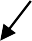 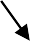 Вам необходимо выбрать сведения о семейном бюджете на основе предложенного текста.(см. Приложение 1).Записать, что такое «семейный бюджет».Заполнить схему, из каких частей состоит семейный бюджет.(Семейный бюджет – денежный план семьи) (Состоит из расходов и доходов)СЕМЕЙНЫЙ БЮДЖЕТДОХОДЫ	РАСХОДЫПодумайте, что такое расходы и доходы. Запишите определения.Какие доходы могут поступать в семейный бюджет?На что может тратить деньги семья?Посмотрите видеоролик (https://youtu.be/g6htIoIfV74) и заполните таблицу.- Давайте вместе подумаем, на какие группы можно разделить РАСХОДЫ? (схема на доске)Почему их так называют?РАСХОДЫОбучающиеся работают в группах с предложенным текстом, записывают определение семейного бюджета и составляют схему.Обучающиеся	находят	и	записывают определение расходов и доходов.Расходы – затраты семьи.Доходы – все денежные поступления семьи. Каждая группа озвучивает ответы.Ответы детей.Обучающиеся просматривают ролик, заполняют таблицу. Желающие озвучивают ответы.Работа с текстом.(Стр.77-78 в учебнике).обязательные, необязательные- Обязательные расходы — это когда мыПриложение 1Слово «бюджет»   происходит   от   латинского   слова,   означающего«кожаный мешок», и к нам пришло из Англии.Появление государственных бюджетов относится к эпохе средних веков.В далекую старину английский казначей при произнесении речи в парламенте, в которой излагал смету будущих доходов и расходов, открывал свой кожаный мешок, где лежали деньги и документы. Отсюда эта речь и получила название «бюджет», означающее смету, роспись.А с конца XVIII века - так назывался уже сам документ, содержащий роспись доходов и расходов государства.БЮДЖЕТ (англ. budget), роспись доходов и расходов государства, учреждения, семьи или отдельного лица на определенный срок.ДОХОДЫ- деньги или материальные ценности, получаемые государством, учреждением, предприятием или частным лицом в результате какой-л. деятельности. 2) Заработок.РАСХОДЫ - затраты, возникающие в процессе хозяйственной деятельности, приводящие к уменьшению средств предприятия или увеличению его долговых обязательств.Приложение 2Картинки для игры в «Магазин»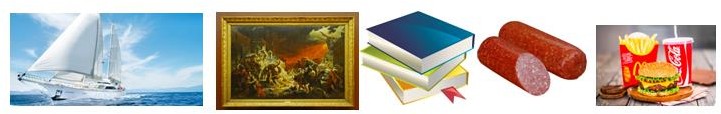 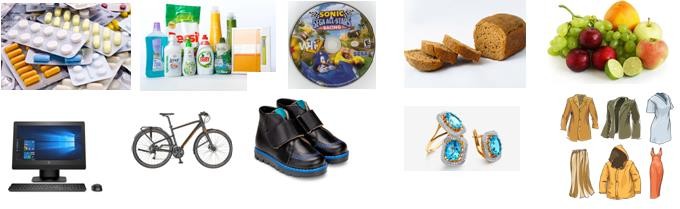 2Приложение 3Карточка для игры3Приложение 44Приложение 55Приложение 6Жили-были дедушка, бабушка, мама и папа, и дочка Алёнка. Однажды вечеромсобралась вся ……… вместе. Алёнка и говорит:Вы даже не представляете, какую куклу подарили моей подружке Маше! Сама ходит, кушает и стихи читает! Вот бы мне такую.Так, - сказал папа – сейчас разберёмся. Несите калькулятор, посмотрим на нашсемейный …………………Я каждый месяц работаю и получаю зарплату. Мама тоже работает. Дедушке и бабушке почтальон каждый месяц приносит пенсию. И тебе, Алёна, тоже дают денежки – детское пособие. Посчитаем …… нашей семьи:зарплата папы – 60000 рублейзарплата мамы – 40000 рублейпенсия дедушки и бабушки – 30000 рублейдетское пособие – 3000 рублей Он составляет	рублей.Ура! Можно купить даже несколько таких кукол! – обрадовалась Алёнка. Тут вмешалась мама:Погодите! Нам нужно купить продукты на месяц. Это 30000 рублей. Вот- вот наступит зима, нужна тёплая одежда. Это ещё 20000 рублей.И не забудьте заплатить за квартиру, свет, воду 5000 рублей – добавила бабушка.Мы на работу ездим на автобусе. В месяц нам нужно 3000 рублей, – сказал папа. – Вот теперь можем посчитать наш	за месяц. Онсоставляет…………………рублей.Алёнка, а сколько стоит такая кукла, Маша не сказала?Как же не сказала?! В игрушечном магазине куклу Маше купили за 500 рублей.Мы посчитали доход и расход нашей семьи. Осталось посчитать……….Это то, что останется от дохода в семье после того, как мы израсходуем деньги на всё необходимое. В нашем распоряжении	рублей.Давайте подумаем, что нам делать.Результат работы: проведен практический урок – игра 11.04.2023 г. 5 «А» классСчитаем семейный бюджетИнтерактивная игра «Муха-цокотуха».Цель: развитие финансовой грамотности обучающихся. Гипотеза:  изучать тему «Семейный бюджет» в 5-х классах можно используя задачи  с практическим содержанием.Задачи: закрепление формирования базового уровня финансовой грамотности обретение опыта в анализе конкретных экономических и финансовых ситуаций на примере одной семьи; выработка практических навыков принятия; ответственных финансовых и экономических решений;организация внеклассной деятельности и апробация игры.Актуальность игры: Владение финансовой грамотностью необходимо каждому из нас: любой человек должен уметь свободно ориентироваться в предложениях различных магазинов, компаний и банков, выбирать наиболее выгодные, противостоять финансовому обману, понимать, что финансовое благополучие зависит только от него самого. Предложенные в игре задания рассказывают о разных экономических ситуациях, в которых оказываются члены семьи Орловых, они легко узнаваемы и вызывают положительную мотивационную направленность и интерес к игре. Представление о результатах:Личностные:осознание себя как части семьи, общества;овладение начальными навыками адаптации в мире финансовых отношений;развитие самостоятельности;развитие навыков сотрудничества со взрослыми и сверстниками в разных игровых и реальных экономических ситуациях.Метапредметные:познавательные:развитие навыков сотрудничества со взрослыми и сверстниками в разных игровых и реальных экономических ситуациях;регулятивные:оценка правильности выполнения действий: знакомство с критериями оценивания, самооценка и взаимооценка;адекватное восприятие предложений товарищей, учителя;коммуникативные:готовность слушать собеседника и вести диалог;готовность признавать возможность существования различных точек зрения и права каждого иметь свою;излагать своё мнение и аргументировать свою точку зрения и оценку событий.Предметные:понимание и правильное использование экономических терминов;представление о роли денег в семье и обществе;проведение элементарных финансовых расчётов.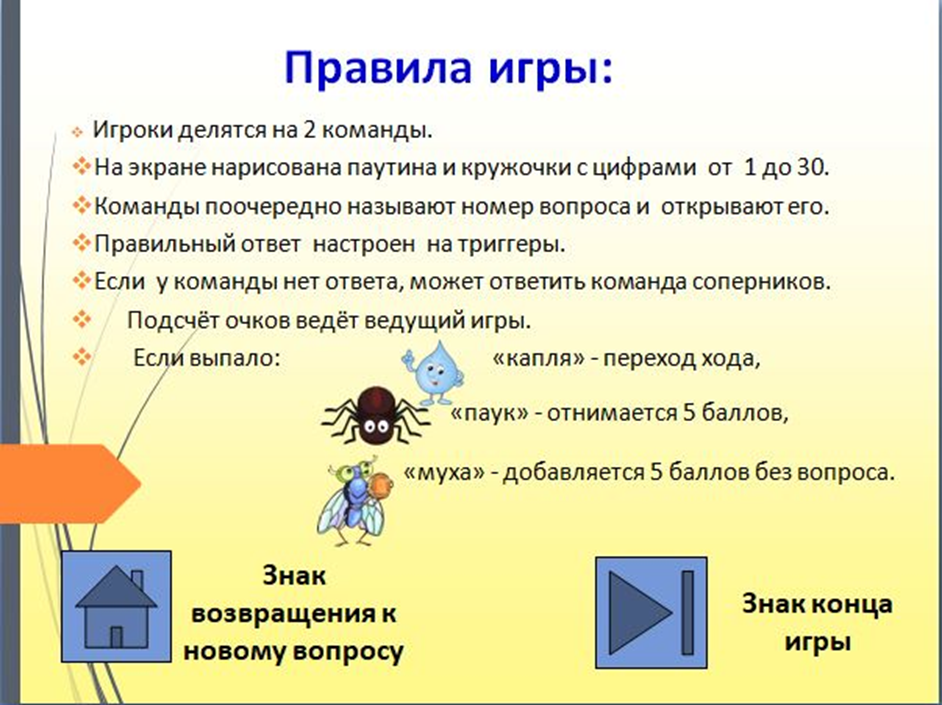 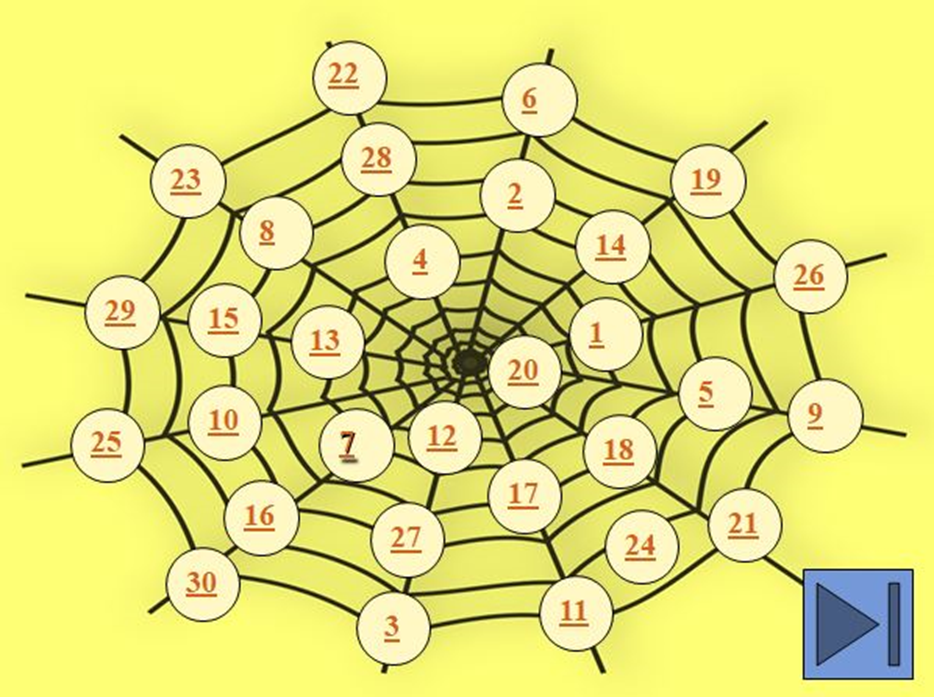 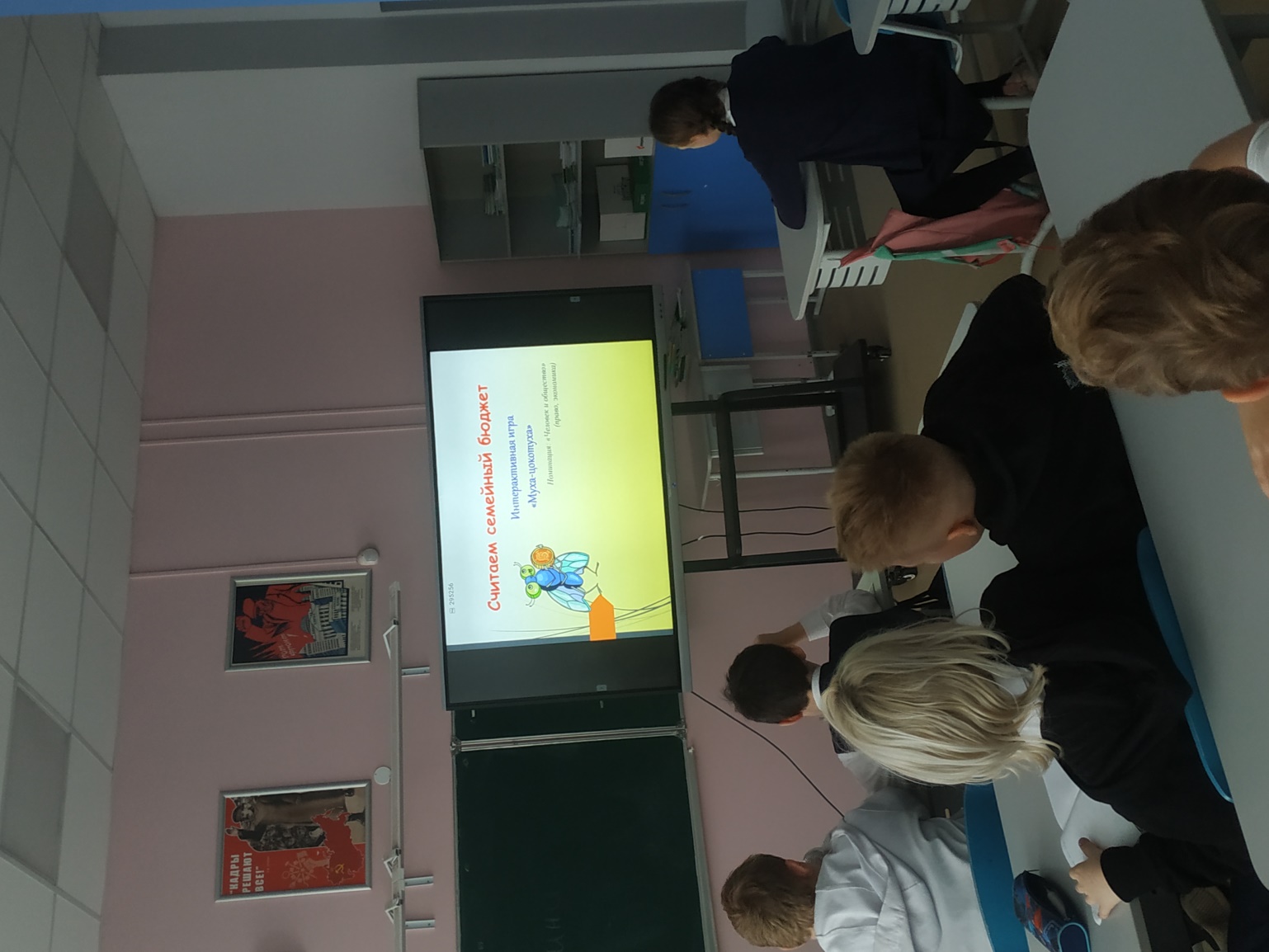 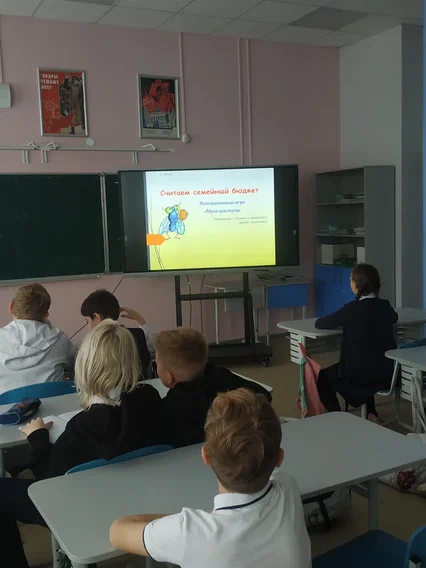 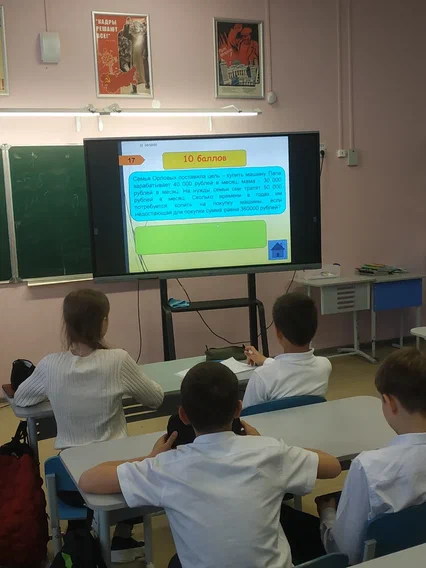 Этап урокаДеятельность учителяДеятельность обучающихсяОрганизационный моментПриветствие учащихся, проверка готовности класса. Деление класса на группыПриветствие учителя, подготовка к уроку. Учащиеся	вытягивают	разноцветные жетоны – делятся на группы.Актуализация субъектного опыта учащихсяОтгадайте ребус.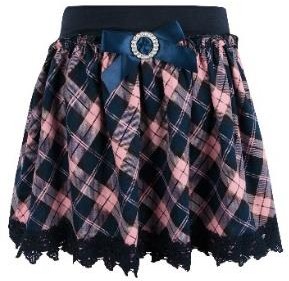 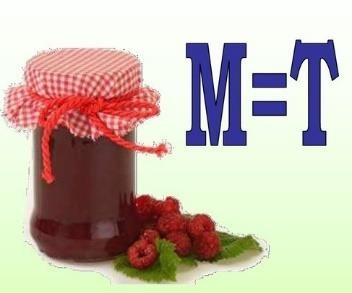 2,1Какое слово получилось?Что вы знаете по этой теме?Что хотите узнать?Какую цель поставим перед собой на урок?Обучающиеся	разгадывают	ребус, определяя тему урока.Обучающиеся отвечают на предложенные вопросы, формулируют цель урока.ДоходыРасходыОбязательные	Необязательные4. - Сейчас, мы с вами отправимся в магазин за покупками.Распределите картинки по столбикам, первая группа выбирает из данного списка товары, без которых вы не можете обойтись, вторая группа товары, от покупки которых можно отказаться (см. Приложение 2).5.- О чём говорят схемы?Доходы = расходы Доходы > расходы Доходы < расходы-Какая формула будет наилучшей?-Почему?Как избежать долгов? Как можно сэкономить?Как вы думаете, жадный и экономный – это одно и то же?Все мы должны помнить, что семейная экономика – это правильное ведение семейного хозяйства.покупаем то, без чего наше существование невозможно.- Необязательные расходы — всё наоборот, это те расходы, без которых мы могли бы обойтись.Игра магазин – «Муха-цокотуха»Дети прикрепляют картинки на доску в нужный столбик.Проверка выполнения работы.Обучающиеся работают над предложенными схемами, выбирают наилучший семейный бюджет.Наилучшей будет формула №2. Планируемые расходы не должны превышать доходы семьи, иначе образуются долги.«Мозговой штурм» (способы сэкономить). Ответы детей4. ФизминуткаДавайте отдохнемДети выполняют движения под музыкуЗакрепление изученного материала1. - Что такое семейный бюджет? Из чего он состоит?Назовите источники семейного бюджета.Какие бывают расходы?2. Игра «Бюджет семьи»Каждая группа – семья. Необходимо, пользуясь карточкой для игры (см. Приложение 3), определить, какие у семьи источники доходов, какие расходы ей необходимы.Учтите, что в карточке не указано, что относится к доходам, а что – к расходам. Это вы должны определить сами.Когда бюджет вашей «семьи» будет готов, проверьте его: сопоставьте размер общего дохода и размер расходов.Представьте другим «семьям» свою «семью» и ее бюджет.Отвечают на вопросы учителяЗаполняют таблицу (см. Приложение 4), используя карточку для игры.Представляют бюджет своей семьи.КонтрольСейчас вам предстоит выполнить тест(см. Приложение 5).- Какие действия по порядку нужно выполнить при составлении бюджета?Подсчитать доход.Подсчитать обязательные расходы.Сравнить. Если доходы больше расходов, продолжить составлять бюджет.Подумать, сколько можно отложить на сбережения и непредвиденные расходы.Посчитать, сколько денег можно потратить на желательные расходы.Выполняют	тест	группой,	получают ключевое слово.Обучающиеся называют алгоритм.Подведение итогов-Что нового вы узнали?В чём полезность нашего урока?Достигли ли мы цели, поставленной вначале урока?Нажить много денег – храбрость; сохранить их – мудрость,а умело расходовать – искусство.Бертольд Авербах (немецкий писатель)Как вы понимаете эти слова?Отвечают	на	поставленные	вопросы, высказывают свое мнениеДомашнее заданиеСоставить кроссворд по теме «Семейный бюждет» (по желанию)Пройти тест на сайте https://learningapps.org/login.php 3.Вставить в текст пропущенные слова(см. Приложение 6)Обучающиеся	записывают	домашнее заданиеРефлексияЗажмите руку в кулак иКому было интересно – разогните мизинец,Кто	считает,	что	знания	пригодятся	в	жизни	– безымянный,Кто хорошо потрудился – средний,Кто помогал работе в группах – указательный, Кому урок понравился – большой.Всем спасибо за работу на уроке!Осуществляют самооценку1Питание 20 тыс. руб.20 тыс. руб.2Создание резервного фонда семьи 6 тыс. руб.6 тыс. руб.3Заработная плата мамы 19 тыс. руб.19 тыс. руб.4Проезд в общественном транспорте 3 тыс.руб.3 тыс. руб.5Покупка ботинок для папы 5 тыс. руб.5 тыс. руб.6Пенсия бабушки 12 тыс. руб.12 тыс. руб.7Заработная плата папы 31 тыс. руб.31 тыс. руб.8Выплаты по кредиту (с процентами) 25 тыс.руб.25 тыс. руб.9Сдача второй квартиры в аренду 15 тыс. руб.15 тыс. руб.10Продажа ягод и овощей с дачного участка 3тыс. руб.3 тыс. руб.11Коммунальные услуги 6 тыс. руб.6 тыс. руб.12Пенсия дедушки 13 тыс. руб.13 тыс. руб.13Отдых и развлечения 3 тыс. руб.3 тыс. руб.14Текущие хозяйственные нужды 2 тыс. руб.2 тыс. руб.15Лекарства 2 тыс. руб.2 тыс. руб.16Возврат долга друзьям 3 тыс. руб.3 тыс. руб.17Подарки 5 тыс. руб.5 тыс. руб.18Подработка папы 10 тыс. руб.10 тыс. руб.19Ремонт холодильника 3 тыс. руб.3 тыс. руб.20Карманные деньги детей 2 тыс. руб.2 тыс. руб.21Штраф 5 тыс. руб.5 тыс. руб.ДоходыРасходыИтого:Итого:Другие разделы бюджетаДругие разделы бюджетаТестТестВопросыВарианты ответов1. Из чего складывается семейный бюджет?А)	из	заработной	платы,	пенсии, стипендии.Б) из доходов и расходов. В) из денег.2. Деньги, которые поступают в бюджет семьи это:Я) расходы Е) проценты Ю) доходы3.	Авторскоевознаграждение это:Б) зарплата Г) налогД) гонорар4. Деньги, которые тратятся из бюджета семьи это:Ш) доходы Ж) расходы Х) прибыль5.	Лучшим	бюджетом считается тот, в котором:Е) доходы больше расходов И) доходы равны расходам А) доходы меньше расходов6. Зарплата, пенсия, стипендия - это разные виды:Т) доходов П) расходов К) гонорара